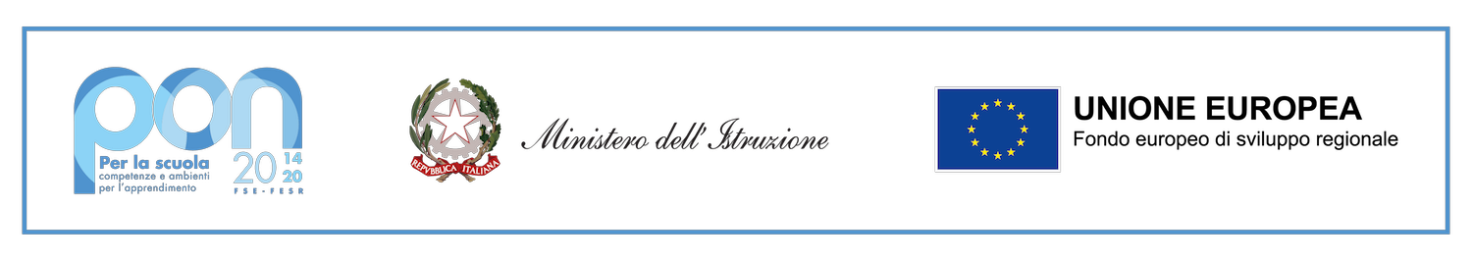 Al Dirigente Scolastico    dell’Istituto Comprensivo Statale “Marco Polo”di SENAGO  MODELLO DETTAGLIO Offerta Economica in dettaglio allegata alla trattativa diretta Mepa
ASSE II Infrastrutture per l’Istruzione – Fondo Europeo di Sviluppo Regionale (FESR) REACT EU.  Asse V – Priorità d’investimento: 13i – (FESR) “Promuovere il superamento degli effetti della crisi nel contesto della pandemia di COVID-19 e delle sue conseguenze sociali e preparare una ripresa verde, digitale e resiliente dell’economia” – Obiettivo specifico 13.1: Facilitare una ripresa verde, digitale e resiliente dell'economia - Azione 13.1.2 “Digital Board: trasformazione digitale nella didattica e nell’organizzazione”
Avv.pubblico prot. n. 28966 del 6/9/2021 per la trasformazione digitale nella didattica e nell’organizzazione.ALLEGATO – OFFERTA ECONOMICAIl/la sottoscritt_	nato/a a	il	codice fiscale 	____nella qualità di Legale Rappresentante della ditta/società _________________________________________________con sede legale in	CAP 	___Via	partita IVA	____Tel	Fax	e-mail 	__pec	PRESENTA LA SEGUENTEOfferta Economica Oggetto: Dettaglio Economico relativo all’offerta riguardante la trattativa diretta - Stazione Appaltante: Istituto Comprensivo Statale “Marco Polo”CUP: F19J21010100006   CNP: 13.1.2A-FESRPON-LO-2021-663    CIG: 9139580C00DESCRIZIONE VOCEQuantitàImporto unitario Iva esclusaTotale Iva esclusaMateriale e servizi aggiuntivi come da disciplinare e capitolato tecnico approvatoMONITOR INTERATTIVI CON LE SEGUENTI CARATTERISTICHE TECNICHE MINIMEDisplay 65" verticale / orizzontaleTecnologia InGlass (basata su raggi luminosi che si propagano all’interno di una lastra di vetro)Risoluzione: 3,840 x 2,160,Passo pixel: 0.372 x 0.372(mm)Luminosità (tipica): 350 cd/m2Contrasto: 4000:1Speaker integrati (10W x 2)Angolo di visione HV: 178/178Tempo di risposta: 8m Internal Player (Embedded H/W)Processore integrato (no modulo OPC)  Archiviazione 8 GB Sistema operativo integrato (no android) Tizen 3.0 (VDLinux)Connettività: Ingresso HDMI: 2, USB: 1, Uscita audio: Stereo Mini JackIngresso RS232, Ingresso RJ45, WiFi, Bluetooth, 4 Tocchi Simultanei, USB 2.0 n. 2 penne passive in legno incluseConsumo energetico (acceso): 181.5Peso dell’unità: 40.0 kgModulo WiFi integrato, Web browser integratoSoftware di scrittura integrato che permette la scrittura ed il disegno, l’apertura e il salvataggio dei contenuti su supporti USB e l’invio del materiale via e-mail oltre a simulare la pittura ad olio e l’acquerelloFunzionalità di Mirroring interattivo da dispositivi Android e Windows 10 (protocollo Miracast) integrata, ovvero senza l’uso di applicazioni aggiuntiveFunzionalità di Mirroring da dispositivi Apple (protocollo Airplay)Garanzia 36 mesi on site del produttoreSTAFFA A MURO INCLUSA (in caso di installazione a muro)INSTALLAZIONE INCLUSAADEGUATA FORMAZIONE DOCENTI ALL’UTILIZZO DELLE ATTREZZATURE33CARRELLI SU RUOTE PER MONITOR DA 653DESCRIZIONE VOCEQuantitàImporto unitario Iva esclusaTotale Iva esclusaDIGITALIZZAZIONE AMMINISTRATIVAPC ALL-IN-ONE CON LE SEGUENTI CARATTERISTICHE TECNICHE MINIME:Dimensione Tot. Supporti: 512 GB SSDTecnologia del processore: Core i7Lunghezza diagonale: 23,8 ’’RAM Installata: 16 GBVersione S.O.: Windows 10 Professional3TAVOLETTE GRAFICHE CON LE SEGUENTI CARATTERISTICHE TECNICHE MINIME:Colore primario: GrigioFormato: FirmaAltezza area attiva: 60 mmLarghezza area attiva: 96 mmRisoluzione: 2.540 lpiTecnologia di connessione: CavoLivelli di pressione: 1.0242STAMPANTE INKJET CON LE SEGUENTI CARATTERISTICHE TECNICHE MINIME:Stampante tipo:  Inkjet Formato: carta A4 con Connettività: wi-fi e usbQualità di stampa: coloriRisoluzione massima 600x1200 dpiCapacità output: standardCapacità input: standardNumero di cartucce: 5 Compatibilità: sistema operativo WIN 11-10-7; Mac OSX 101Totale in cifre: Imponibile   € ………………………………………………..Totale in cifre: Iva   € ………………………………………………..Totale  della fornitura  in cifre - Iva inclusa:   € ………………………………………………..Con l’offerta espressa, non viene ad essere alterato l’equilibrio economico-finanziario del servizio da prestare anche in relazione alla qualità del medesimo, e che lo sfruttamento economico dello stesso servizio è in ogni caso remunerativo per il proponente.    Data____________					Timbro e Firma